Protection of ChildrenJob Ref: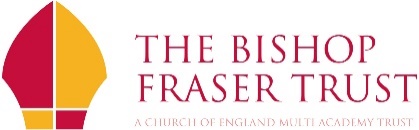 Applic Ref:Confidential Confidential Confidential Confidential 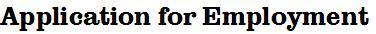 The Academy Values Diversity and is striving to be an Equal Opportunity EmployerThe Academy Values Diversity and is striving to be an Equal Opportunity EmployerThe Academy Values Diversity and is striving to be an Equal Opportunity EmployerThe Academy Values Diversity and is striving to be an Equal Opportunity EmployerThe Academy Values Diversity and is striving to be an Equal Opportunity EmployerThe Academy Values Diversity and is striving to be an Equal Opportunity EmployerThe Academy Values Diversity and is striving to be an Equal Opportunity EmployerThe Academy Values Diversity and is striving to be an Equal Opportunity EmployerThe Academy Values Diversity and is striving to be an Equal Opportunity EmployerWe are committed to safeguarding and promoting the welfare of children, young people and vulnerable adults and expect all staff and volunteers to share this commitment.Please return completed application forms to recruitment@thebishopfrasertrust.co.ukPlease complete in black ink or type We are committed to safeguarding and promoting the welfare of children, young people and vulnerable adults and expect all staff and volunteers to share this commitment.Please return completed application forms to recruitment@thebishopfrasertrust.co.ukPlease complete in black ink or type We are committed to safeguarding and promoting the welfare of children, young people and vulnerable adults and expect all staff and volunteers to share this commitment.Please return completed application forms to recruitment@thebishopfrasertrust.co.ukPlease complete in black ink or type We are committed to safeguarding and promoting the welfare of children, young people and vulnerable adults and expect all staff and volunteers to share this commitment.Please return completed application forms to recruitment@thebishopfrasertrust.co.ukPlease complete in black ink or type We are committed to safeguarding and promoting the welfare of children, young people and vulnerable adults and expect all staff and volunteers to share this commitment.Please return completed application forms to recruitment@thebishopfrasertrust.co.ukPlease complete in black ink or type We are committed to safeguarding and promoting the welfare of children, young people and vulnerable adults and expect all staff and volunteers to share this commitment.Please return completed application forms to recruitment@thebishopfrasertrust.co.ukPlease complete in black ink or type We are committed to safeguarding and promoting the welfare of children, young people and vulnerable adults and expect all staff and volunteers to share this commitment.Please return completed application forms to recruitment@thebishopfrasertrust.co.ukPlease complete in black ink or type We are committed to safeguarding and promoting the welfare of children, young people and vulnerable adults and expect all staff and volunteers to share this commitment.Please return completed application forms to recruitment@thebishopfrasertrust.co.ukPlease complete in black ink or type We are committed to safeguarding and promoting the welfare of children, young people and vulnerable adults and expect all staff and volunteers to share this commitment.Please return completed application forms to recruitment@thebishopfrasertrust.co.ukPlease complete in black ink or type Post applied for:  Post applied for:  Post applied for:  Post applied for:  Post applied for:  Surname: Dr/Mr/Mrs/Miss/MsPrevious names:       Surname: Dr/Mr/Mrs/Miss/MsPrevious names:       Surname: Dr/Mr/Mrs/Miss/MsPrevious names:       Surname: Dr/Mr/Mrs/Miss/MsPrevious names:       Surname: Dr/Mr/Mrs/Miss/MsPrevious names:       Forename(s): Forename(s): Forename(s): Address:Postcode:	     Address:Postcode:	     Address:Postcode:	     Address:Postcode:	     Address:Postcode:	     Address:Postcode:	     Address:Postcode:	     Address:Postcode:	     Address:Postcode:	     Address:Postcode:	     Address:Postcode:	     Address:Postcode:	     Address:Postcode:	     Address:Postcode:	     Address:Postcode:	     E-mail: E-mail: E-mail: Address:Postcode:	     Address:Postcode:	     Address:Postcode:	     Address:Postcode:	     Address:Postcode:	     Address:Postcode:	     Address:Postcode:	     Address:Postcode:	     Address:Postcode:	     Address:Postcode:	     Work telephone:        Home telephone:       Work telephone:        Home telephone:       Work telephone:        Home telephone:       NI Number:      NI Number:      NI Number:      NI Number:      NI Number:      Work telephone:        Home telephone:       Work telephone:        Home telephone:       Work telephone:        Home telephone:       Education, job related qualifications & specialised trainingEducation, job related qualifications & specialised trainingEducation, job related qualifications & specialised trainingEducation, job related qualifications & specialised trainingEducation, job related qualifications & specialised trainingEducation, job related qualifications & specialised trainingEducation, job related qualifications & specialised trainingEducation, job related qualifications & specialised trainingEducation, job related qualifications & specialised trainingSchool/CollegeSchool/CollegeQualifications/trainingProof of job-related qualifications will be requiredQualifications/trainingProof of job-related qualifications will be requiredQualifications/trainingProof of job-related qualifications will be requiredQualifications/trainingProof of job-related qualifications will be requiredGrades AttainedFrom	ToHow did you find out about this job, e.g. which publication?       How did you find out about this job, e.g. which publication?       How did you find out about this job, e.g. which publication?       How did you find out about this job, e.g. which publication?       How did you find out about this job, e.g. which publication?       How did you find out about this job, e.g. which publication?       How did you find out about this job, e.g. which publication?       How did you find out about this job, e.g. which publication?       How did you find out about this job, e.g. which publication?       Present/most recent appointmentPresent/most recent appointmentPresent/most recent appointmentPresent/most recent appointmentPresent/most recent appointmentPresent/most recent appointmentPresent/most recent appointmentJob title:Employer's name/address/e-mail:Employer's name/address/e-mail:Date started/ left 
if applicable:Date started/ left 
if applicable:Date started/ left 
if applicable:Employer's name/address/e-mail:Employer's name/address/e-mail:Weekly wage/salary:Weekly wage/salary:Weekly wage/salary:Weekly wage/salary:Employer's name/address/e-mail:Employer's name/address/e-mail:Notice required:Notice required:Employer's name/address/e-mail:Purpose of job:Purpose of job:Purpose of job:Purpose of job:Purpose of job:Purpose of job:Purpose of job:Purpose of job:Purpose of job:Purpose of job:Purpose of job:Purpose of job:Purpose of job:Purpose of job:Purpose of job:Purpose of job:Purpose of job:Purpose of job:Purpose of job:Purpose of job:Purpose of job:Purpose of job:Purpose of job:Employment background Please detail chronologically all previous work experience, unpaid and paid, voluntary, non-teaching as well as teaching, since leaving secondary/further education and explanations for any gaps (if applicable)Employment background Please detail chronologically all previous work experience, unpaid and paid, voluntary, non-teaching as well as teaching, since leaving secondary/further education and explanations for any gaps (if applicable)Employment background Please detail chronologically all previous work experience, unpaid and paid, voluntary, non-teaching as well as teaching, since leaving secondary/further education and explanations for any gaps (if applicable)Employment background Please detail chronologically all previous work experience, unpaid and paid, voluntary, non-teaching as well as teaching, since leaving secondary/further education and explanations for any gaps (if applicable)Employment background Please detail chronologically all previous work experience, unpaid and paid, voluntary, non-teaching as well as teaching, since leaving secondary/further education and explanations for any gaps (if applicable)Employment background Please detail chronologically all previous work experience, unpaid and paid, voluntary, non-teaching as well as teaching, since leaving secondary/further education and explanations for any gaps (if applicable)Employment background Please detail chronologically all previous work experience, unpaid and paid, voluntary, non-teaching as well as teaching, since leaving secondary/further education and explanations for any gaps (if applicable)Employment background Please detail chronologically all previous work experience, unpaid and paid, voluntary, non-teaching as well as teaching, since leaving secondary/further education and explanations for any gaps (if applicable)Employment background Please detail chronologically all previous work experience, unpaid and paid, voluntary, non-teaching as well as teaching, since leaving secondary/further education and explanations for any gaps (if applicable)Employment background Please detail chronologically all previous work experience, unpaid and paid, voluntary, non-teaching as well as teaching, since leaving secondary/further education and explanations for any gaps (if applicable)Employment background Please detail chronologically all previous work experience, unpaid and paid, voluntary, non-teaching as well as teaching, since leaving secondary/further education and explanations for any gaps (if applicable)Employment background Please detail chronologically all previous work experience, unpaid and paid, voluntary, non-teaching as well as teaching, since leaving secondary/further education and explanations for any gaps (if applicable)Employment background Please detail chronologically all previous work experience, unpaid and paid, voluntary, non-teaching as well as teaching, since leaving secondary/further education and explanations for any gaps (if applicable)Employment background Please detail chronologically all previous work experience, unpaid and paid, voluntary, non-teaching as well as teaching, since leaving secondary/further education and explanations for any gaps (if applicable)Employment background Please detail chronologically all previous work experience, unpaid and paid, voluntary, non-teaching as well as teaching, since leaving secondary/further education and explanations for any gaps (if applicable)Employment background Please detail chronologically all previous work experience, unpaid and paid, voluntary, non-teaching as well as teaching, since leaving secondary/further education and explanations for any gaps (if applicable)Employment background Please detail chronologically all previous work experience, unpaid and paid, voluntary, non-teaching as well as teaching, since leaving secondary/further education and explanations for any gaps (if applicable)Employment background Please detail chronologically all previous work experience, unpaid and paid, voluntary, non-teaching as well as teaching, since leaving secondary/further education and explanations for any gaps (if applicable)Employment background Please detail chronologically all previous work experience, unpaid and paid, voluntary, non-teaching as well as teaching, since leaving secondary/further education and explanations for any gaps (if applicable)Employment background Please detail chronologically all previous work experience, unpaid and paid, voluntary, non-teaching as well as teaching, since leaving secondary/further education and explanations for any gaps (if applicable)Employment background Please detail chronologically all previous work experience, unpaid and paid, voluntary, non-teaching as well as teaching, since leaving secondary/further education and explanations for any gaps (if applicable)Employment background Please detail chronologically all previous work experience, unpaid and paid, voluntary, non-teaching as well as teaching, since leaving secondary/further education and explanations for any gaps (if applicable)Employment background Please detail chronologically all previous work experience, unpaid and paid, voluntary, non-teaching as well as teaching, since leaving secondary/further education and explanations for any gaps (if applicable)Employment background Please detail chronologically all previous work experience, unpaid and paid, voluntary, non-teaching as well as teaching, since leaving secondary/further education and explanations for any gaps (if applicable)From
month/yearFrom
month/yearTo
month/yearTo
month/yearTo
month/yearPlace of work/employer (if applicable)Place of work/employer (if applicable)Place of work/employer (if applicable)Place of work/employer (if applicable)Place of work/employer (if applicable)Place of work/employer (if applicable)Scale/gradeScale/gradeScale/gradeScale/gradeScale/gradeTitle/responsibilityTitle/responsibilityTitle/responsibilityTitle/responsibilityReason for leavingReason for leavingHave you ever been dismissed by any of the above employers?Have you ever been dismissed by any of the above employers?Have you ever been dismissed by any of the above employers?Have you ever been dismissed by any of the above employers?Have you ever been dismissed by any of the above employers?Have you ever been dismissed by any of the above employers?Have you ever been dismissed by any of the above employers?Have you ever been dismissed by any of the above employers?Have you ever been dismissed by any of the above employers?Have you ever been dismissed by any of the above employers?Have you ever been dismissed by any of the above employers?Have you ever been dismissed by any of the above employers?Have you ever been dismissed by any of the above employers?Have you ever been dismissed by any of the above employers?Have you ever been dismissed by any of the above employers?Have you ever been dismissed by any of the above employers?Have you ever been dismissed by any of the above employers?Have you ever been dismissed by any of the above employers?Have you ever been dismissed by any of the above employers?Have you ever been dismissed by any of the above employers?Have you ever been dismissed by any of the above employers?Have you ever been dismissed by any of the above employers?Have you ever been dismissed by any of the above employers?If Yes, further details may be required from you.  YesIf Yes, further details may be required from you.  YesIf Yes, further details may be required from you.  YesIf Yes, further details may be required from you.  YesIf Yes, further details may be required from you.  YesIf Yes, further details may be required from you.  YesIf Yes, further details may be required from you.  YesIf Yes, further details may be required from you.  YesIf Yes, further details may be required from you.  YesIf Yes, further details may be required from you.  YesIf Yes, further details may be required from you.  YesIf Yes, further details may be required from you.  YesNoNo(please tick)(please tick)(please tick)(please tick)(please tick)Have you ever been subject of formal disciplinary proceedings? If yes, please give details including dates below.Have you ever been subject of formal disciplinary proceedings? If yes, please give details including dates below.Have you ever been subject of formal disciplinary proceedings? If yes, please give details including dates below.Have you ever been subject of formal disciplinary proceedings? If yes, please give details including dates below.Have you ever been subject of formal disciplinary proceedings? If yes, please give details including dates below.Have you ever been subject of formal disciplinary proceedings? If yes, please give details including dates below.Have you ever been subject of formal disciplinary proceedings? If yes, please give details including dates below.Have you ever been subject of formal disciplinary proceedings? If yes, please give details including dates below.Have you ever been subject of formal disciplinary proceedings? If yes, please give details including dates below.Have you ever been subject of formal disciplinary proceedings? If yes, please give details including dates below.Have you ever been subject of formal disciplinary proceedings? If yes, please give details including dates below.Have you ever been subject of formal disciplinary proceedings? If yes, please give details including dates below.If Yes, please give details including dates below.  YesIf Yes, please give details including dates below.  YesIf Yes, please give details including dates below.  YesIf Yes, please give details including dates below.  YesIf Yes, please give details including dates below.  YesIf Yes, please give details including dates below.  YesIf Yes, please give details including dates below.  YesIf Yes, please give details including dates below.  YesIf Yes, please give details including dates below.  YesIf Yes, please give details including dates below.  YesIf Yes, please give details including dates below.  YesIf Yes, please give details including dates below.  YesNoNo(please tick)(please tick)(please tick)(please tick)(please tick)This information is required, including that related to warnings regarded as “spent” in order to ensure safer recruitment and meet our obligations to safeguard children. However, you should be aware that any disciplinary history declared will not automatically prevent or inhibit appointment and will depend on the dates and circumstances related to the disciplinary action, outcomes and the type of post being applied for. Note that you are also required to include information if you were subject to a disciplinary process but resigned before it was completed.This information is required, including that related to warnings regarded as “spent” in order to ensure safer recruitment and meet our obligations to safeguard children. However, you should be aware that any disciplinary history declared will not automatically prevent or inhibit appointment and will depend on the dates and circumstances related to the disciplinary action, outcomes and the type of post being applied for. Note that you are also required to include information if you were subject to a disciplinary process but resigned before it was completed.This information is required, including that related to warnings regarded as “spent” in order to ensure safer recruitment and meet our obligations to safeguard children. However, you should be aware that any disciplinary history declared will not automatically prevent or inhibit appointment and will depend on the dates and circumstances related to the disciplinary action, outcomes and the type of post being applied for. Note that you are also required to include information if you were subject to a disciplinary process but resigned before it was completed.This information is required, including that related to warnings regarded as “spent” in order to ensure safer recruitment and meet our obligations to safeguard children. However, you should be aware that any disciplinary history declared will not automatically prevent or inhibit appointment and will depend on the dates and circumstances related to the disciplinary action, outcomes and the type of post being applied for. Note that you are also required to include information if you were subject to a disciplinary process but resigned before it was completed.This information is required, including that related to warnings regarded as “spent” in order to ensure safer recruitment and meet our obligations to safeguard children. However, you should be aware that any disciplinary history declared will not automatically prevent or inhibit appointment and will depend on the dates and circumstances related to the disciplinary action, outcomes and the type of post being applied for. Note that you are also required to include information if you were subject to a disciplinary process but resigned before it was completed.This information is required, including that related to warnings regarded as “spent” in order to ensure safer recruitment and meet our obligations to safeguard children. However, you should be aware that any disciplinary history declared will not automatically prevent or inhibit appointment and will depend on the dates and circumstances related to the disciplinary action, outcomes and the type of post being applied for. Note that you are also required to include information if you were subject to a disciplinary process but resigned before it was completed.This information is required, including that related to warnings regarded as “spent” in order to ensure safer recruitment and meet our obligations to safeguard children. However, you should be aware that any disciplinary history declared will not automatically prevent or inhibit appointment and will depend on the dates and circumstances related to the disciplinary action, outcomes and the type of post being applied for. Note that you are also required to include information if you were subject to a disciplinary process but resigned before it was completed.This information is required, including that related to warnings regarded as “spent” in order to ensure safer recruitment and meet our obligations to safeguard children. However, you should be aware that any disciplinary history declared will not automatically prevent or inhibit appointment and will depend on the dates and circumstances related to the disciplinary action, outcomes and the type of post being applied for. Note that you are also required to include information if you were subject to a disciplinary process but resigned before it was completed.This information is required, including that related to warnings regarded as “spent” in order to ensure safer recruitment and meet our obligations to safeguard children. However, you should be aware that any disciplinary history declared will not automatically prevent or inhibit appointment and will depend on the dates and circumstances related to the disciplinary action, outcomes and the type of post being applied for. Note that you are also required to include information if you were subject to a disciplinary process but resigned before it was completed.This information is required, including that related to warnings regarded as “spent” in order to ensure safer recruitment and meet our obligations to safeguard children. However, you should be aware that any disciplinary history declared will not automatically prevent or inhibit appointment and will depend on the dates and circumstances related to the disciplinary action, outcomes and the type of post being applied for. Note that you are also required to include information if you were subject to a disciplinary process but resigned before it was completed.This information is required, including that related to warnings regarded as “spent” in order to ensure safer recruitment and meet our obligations to safeguard children. However, you should be aware that any disciplinary history declared will not automatically prevent or inhibit appointment and will depend on the dates and circumstances related to the disciplinary action, outcomes and the type of post being applied for. Note that you are also required to include information if you were subject to a disciplinary process but resigned before it was completed.This information is required, including that related to warnings regarded as “spent” in order to ensure safer recruitment and meet our obligations to safeguard children. However, you should be aware that any disciplinary history declared will not automatically prevent or inhibit appointment and will depend on the dates and circumstances related to the disciplinary action, outcomes and the type of post being applied for. Note that you are also required to include information if you were subject to a disciplinary process but resigned before it was completed.Explanation of any gaps:Please explain here any gaps in employment, education or training since leaving full time education.Explanation of any gaps:Please explain here any gaps in employment, education or training since leaving full time education.Explanation of any gaps:Please explain here any gaps in employment, education or training since leaving full time education.Explanation of any gaps:Please explain here any gaps in employment, education or training since leaving full time education.Explanation of any gaps:Please explain here any gaps in employment, education or training since leaving full time education.Explanation of any gaps:Please explain here any gaps in employment, education or training since leaving full time education.Explanation of any gaps:Please explain here any gaps in employment, education or training since leaving full time education.Explanation of any gaps:Please explain here any gaps in employment, education or training since leaving full time education.Explanation of any gaps:Please explain here any gaps in employment, education or training since leaving full time education.Explanation of any gaps:Please explain here any gaps in employment, education or training since leaving full time education.Explanation of any gaps:Please explain here any gaps in employment, education or training since leaving full time education.Explanation of any gaps:Please explain here any gaps in employment, education or training since leaving full time education.References References References References References References References References References References References References References References References References References References References References References References References In accordance with our statutory obligations under Keeping Children Safe in Education we are required to obtain references. Please give the name and address of two persons from whom references may be obtained, one of these should be your current employer/Head Teacher.   If not currently working with children or vulnerable adults, then one reference should be from a previous employer in a role related to this client group, if applicable.  References from friends or relatives will not be accepted.  If you have not previously been employed, then Head Teachers, College Lecturers, or other persons who are able to comment authoritatively on your educational background and/or personal qualities, are acceptable as referees.In accordance with our statutory obligations under Keeping Children Safe in Education we are required to obtain references. Please give the name and address of two persons from whom references may be obtained, one of these should be your current employer/Head Teacher.   If not currently working with children or vulnerable adults, then one reference should be from a previous employer in a role related to this client group, if applicable.  References from friends or relatives will not be accepted.  If you have not previously been employed, then Head Teachers, College Lecturers, or other persons who are able to comment authoritatively on your educational background and/or personal qualities, are acceptable as referees.In accordance with our statutory obligations under Keeping Children Safe in Education we are required to obtain references. Please give the name and address of two persons from whom references may be obtained, one of these should be your current employer/Head Teacher.   If not currently working with children or vulnerable adults, then one reference should be from a previous employer in a role related to this client group, if applicable.  References from friends or relatives will not be accepted.  If you have not previously been employed, then Head Teachers, College Lecturers, or other persons who are able to comment authoritatively on your educational background and/or personal qualities, are acceptable as referees.In accordance with our statutory obligations under Keeping Children Safe in Education we are required to obtain references. Please give the name and address of two persons from whom references may be obtained, one of these should be your current employer/Head Teacher.   If not currently working with children or vulnerable adults, then one reference should be from a previous employer in a role related to this client group, if applicable.  References from friends or relatives will not be accepted.  If you have not previously been employed, then Head Teachers, College Lecturers, or other persons who are able to comment authoritatively on your educational background and/or personal qualities, are acceptable as referees.In accordance with our statutory obligations under Keeping Children Safe in Education we are required to obtain references. Please give the name and address of two persons from whom references may be obtained, one of these should be your current employer/Head Teacher.   If not currently working with children or vulnerable adults, then one reference should be from a previous employer in a role related to this client group, if applicable.  References from friends or relatives will not be accepted.  If you have not previously been employed, then Head Teachers, College Lecturers, or other persons who are able to comment authoritatively on your educational background and/or personal qualities, are acceptable as referees.In accordance with our statutory obligations under Keeping Children Safe in Education we are required to obtain references. Please give the name and address of two persons from whom references may be obtained, one of these should be your current employer/Head Teacher.   If not currently working with children or vulnerable adults, then one reference should be from a previous employer in a role related to this client group, if applicable.  References from friends or relatives will not be accepted.  If you have not previously been employed, then Head Teachers, College Lecturers, or other persons who are able to comment authoritatively on your educational background and/or personal qualities, are acceptable as referees.In accordance with our statutory obligations under Keeping Children Safe in Education we are required to obtain references. Please give the name and address of two persons from whom references may be obtained, one of these should be your current employer/Head Teacher.   If not currently working with children or vulnerable adults, then one reference should be from a previous employer in a role related to this client group, if applicable.  References from friends or relatives will not be accepted.  If you have not previously been employed, then Head Teachers, College Lecturers, or other persons who are able to comment authoritatively on your educational background and/or personal qualities, are acceptable as referees.In accordance with our statutory obligations under Keeping Children Safe in Education we are required to obtain references. Please give the name and address of two persons from whom references may be obtained, one of these should be your current employer/Head Teacher.   If not currently working with children or vulnerable adults, then one reference should be from a previous employer in a role related to this client group, if applicable.  References from friends or relatives will not be accepted.  If you have not previously been employed, then Head Teachers, College Lecturers, or other persons who are able to comment authoritatively on your educational background and/or personal qualities, are acceptable as referees.In accordance with our statutory obligations under Keeping Children Safe in Education we are required to obtain references. Please give the name and address of two persons from whom references may be obtained, one of these should be your current employer/Head Teacher.   If not currently working with children or vulnerable adults, then one reference should be from a previous employer in a role related to this client group, if applicable.  References from friends or relatives will not be accepted.  If you have not previously been employed, then Head Teachers, College Lecturers, or other persons who are able to comment authoritatively on your educational background and/or personal qualities, are acceptable as referees.In accordance with our statutory obligations under Keeping Children Safe in Education we are required to obtain references. Please give the name and address of two persons from whom references may be obtained, one of these should be your current employer/Head Teacher.   If not currently working with children or vulnerable adults, then one reference should be from a previous employer in a role related to this client group, if applicable.  References from friends or relatives will not be accepted.  If you have not previously been employed, then Head Teachers, College Lecturers, or other persons who are able to comment authoritatively on your educational background and/or personal qualities, are acceptable as referees.In accordance with our statutory obligations under Keeping Children Safe in Education we are required to obtain references. Please give the name and address of two persons from whom references may be obtained, one of these should be your current employer/Head Teacher.   If not currently working with children or vulnerable adults, then one reference should be from a previous employer in a role related to this client group, if applicable.  References from friends or relatives will not be accepted.  If you have not previously been employed, then Head Teachers, College Lecturers, or other persons who are able to comment authoritatively on your educational background and/or personal qualities, are acceptable as referees.In accordance with our statutory obligations under Keeping Children Safe in Education we are required to obtain references. Please give the name and address of two persons from whom references may be obtained, one of these should be your current employer/Head Teacher.   If not currently working with children or vulnerable adults, then one reference should be from a previous employer in a role related to this client group, if applicable.  References from friends or relatives will not be accepted.  If you have not previously been employed, then Head Teachers, College Lecturers, or other persons who are able to comment authoritatively on your educational background and/or personal qualities, are acceptable as referees.In accordance with our statutory obligations under Keeping Children Safe in Education we are required to obtain references. Please give the name and address of two persons from whom references may be obtained, one of these should be your current employer/Head Teacher.   If not currently working with children or vulnerable adults, then one reference should be from a previous employer in a role related to this client group, if applicable.  References from friends or relatives will not be accepted.  If you have not previously been employed, then Head Teachers, College Lecturers, or other persons who are able to comment authoritatively on your educational background and/or personal qualities, are acceptable as referees.In accordance with our statutory obligations under Keeping Children Safe in Education we are required to obtain references. Please give the name and address of two persons from whom references may be obtained, one of these should be your current employer/Head Teacher.   If not currently working with children or vulnerable adults, then one reference should be from a previous employer in a role related to this client group, if applicable.  References from friends or relatives will not be accepted.  If you have not previously been employed, then Head Teachers, College Lecturers, or other persons who are able to comment authoritatively on your educational background and/or personal qualities, are acceptable as referees.In accordance with our statutory obligations under Keeping Children Safe in Education we are required to obtain references. Please give the name and address of two persons from whom references may be obtained, one of these should be your current employer/Head Teacher.   If not currently working with children or vulnerable adults, then one reference should be from a previous employer in a role related to this client group, if applicable.  References from friends or relatives will not be accepted.  If you have not previously been employed, then Head Teachers, College Lecturers, or other persons who are able to comment authoritatively on your educational background and/or personal qualities, are acceptable as referees.In accordance with our statutory obligations under Keeping Children Safe in Education we are required to obtain references. Please give the name and address of two persons from whom references may be obtained, one of these should be your current employer/Head Teacher.   If not currently working with children or vulnerable adults, then one reference should be from a previous employer in a role related to this client group, if applicable.  References from friends or relatives will not be accepted.  If you have not previously been employed, then Head Teachers, College Lecturers, or other persons who are able to comment authoritatively on your educational background and/or personal qualities, are acceptable as referees.In accordance with our statutory obligations under Keeping Children Safe in Education we are required to obtain references. Please give the name and address of two persons from whom references may be obtained, one of these should be your current employer/Head Teacher.   If not currently working with children or vulnerable adults, then one reference should be from a previous employer in a role related to this client group, if applicable.  References from friends or relatives will not be accepted.  If you have not previously been employed, then Head Teachers, College Lecturers, or other persons who are able to comment authoritatively on your educational background and/or personal qualities, are acceptable as referees.In accordance with our statutory obligations under Keeping Children Safe in Education we are required to obtain references. Please give the name and address of two persons from whom references may be obtained, one of these should be your current employer/Head Teacher.   If not currently working with children or vulnerable adults, then one reference should be from a previous employer in a role related to this client group, if applicable.  References from friends or relatives will not be accepted.  If you have not previously been employed, then Head Teachers, College Lecturers, or other persons who are able to comment authoritatively on your educational background and/or personal qualities, are acceptable as referees.In accordance with our statutory obligations under Keeping Children Safe in Education we are required to obtain references. Please give the name and address of two persons from whom references may be obtained, one of these should be your current employer/Head Teacher.   If not currently working with children or vulnerable adults, then one reference should be from a previous employer in a role related to this client group, if applicable.  References from friends or relatives will not be accepted.  If you have not previously been employed, then Head Teachers, College Lecturers, or other persons who are able to comment authoritatively on your educational background and/or personal qualities, are acceptable as referees.In accordance with our statutory obligations under Keeping Children Safe in Education we are required to obtain references. Please give the name and address of two persons from whom references may be obtained, one of these should be your current employer/Head Teacher.   If not currently working with children or vulnerable adults, then one reference should be from a previous employer in a role related to this client group, if applicable.  References from friends or relatives will not be accepted.  If you have not previously been employed, then Head Teachers, College Lecturers, or other persons who are able to comment authoritatively on your educational background and/or personal qualities, are acceptable as referees.In accordance with our statutory obligations under Keeping Children Safe in Education we are required to obtain references. Please give the name and address of two persons from whom references may be obtained, one of these should be your current employer/Head Teacher.   If not currently working with children or vulnerable adults, then one reference should be from a previous employer in a role related to this client group, if applicable.  References from friends or relatives will not be accepted.  If you have not previously been employed, then Head Teachers, College Lecturers, or other persons who are able to comment authoritatively on your educational background and/or personal qualities, are acceptable as referees.In accordance with our statutory obligations under Keeping Children Safe in Education we are required to obtain references. Please give the name and address of two persons from whom references may be obtained, one of these should be your current employer/Head Teacher.   If not currently working with children or vulnerable adults, then one reference should be from a previous employer in a role related to this client group, if applicable.  References from friends or relatives will not be accepted.  If you have not previously been employed, then Head Teachers, College Lecturers, or other persons who are able to comment authoritatively on your educational background and/or personal qualities, are acceptable as referees.In accordance with our statutory obligations under Keeping Children Safe in Education we are required to obtain references. Please give the name and address of two persons from whom references may be obtained, one of these should be your current employer/Head Teacher.   If not currently working with children or vulnerable adults, then one reference should be from a previous employer in a role related to this client group, if applicable.  References from friends or relatives will not be accepted.  If you have not previously been employed, then Head Teachers, College Lecturers, or other persons who are able to comment authoritatively on your educational background and/or personal qualities, are acceptable as referees.(1) Name:Company/School:Position:(Head teacher if school)(1) Name:Company/School:Position:(Head teacher if school)(1) Name:Company/School:Position:(Head teacher if school)(2) Name:Company/School:Position:(Head teacher if school)(2) Name:Company/School:Position:(Head teacher if school)(2) Name:Company/School:Position:(Head teacher if school)(2) Name:Company/School:Position:(Head teacher if school)(2) Name:Company/School:Position:(Head teacher if school)EmployerNon-employerPrevious Employer(e.g. educational tutor) Previous Employer(e.g. educational tutor) (please tick)Employer    Non-    employerEmployer    Non-    employerEmployer    Non-    employerEmployer    Non-    employerPrevious Employer(e.g. educational tutor)Previous Employer(e.g. educational tutor)Previous Employer(e.g. educational tutor)Previous Employer(e.g. educational tutor)(please tick)(please tick)Address: (including Post Code)Address: (including Post Code)Address: (including Post Code)Address: (including Post Code)Address: (including Post Code)Address: (including Post Code)Address: (including Post Code)Address: (including Post Code)Address: (including Post Code)Address: (including Post Code)Address: (including Post Code)Address: (including Post Code)Address: (including Post Code)Address: (including Post Code)Address: (including Post Code)Address: (including Post Code)Address: (including Post Code)Address: (including Post Code)Address: (including Post Code)Address: (including Post Code)Address: (including Post Code)Telephone No: 	     Telephone No: 	     Telephone No: 	     Telephone No: 	     Telephone No: 	     Telephone No: 	     Telephone No: 	     Telephone No: 	     Telephone No: 	     Telephone No: 	     Telephone No: 	     Telephone No: 	     Telephone No: 	     Telephone No: 	     Telephone No: 	     Telephone No: 	     Telephone No: 	     Telephone No: 	     Telephone No: 	     Telephone No: 	     Telephone No: 	     E-mail      E-mail      E-mail      E-mail      E-mail      E-mail      E-mail      E-mail      E-mail      E-mail      E-mail      E-mail      E-mail      E-mail      E-mail      E-mail      E-mail      E-mail      E-mail      E-mail      E-mail      The Trust is required under law and guidance to check the criminal background of all employees. Decisions to appoint will be subject to consideration of an enhanced disclosure, including a Barred List check, from the Disclosure and Barring Service. Because of the nature of the work for which you are applying, this post is exempt from the Rehabilitation of Offenders Act 1974 (exemptions) Order 1975 (as amended in 2013 and 2020).The amendments to the Rehabilitation of Offenders Act 1974 (Exceptions) Order 1975 (2013 and 2020) provides that when applying for certain jobs and activities, certain convictions and cautions are considered ‘protected’. This means that they do not need to be disclosed to employers, and if they are disclosed, employers cannot take them into account.Guidance about whether a conviction or caution should be disclosed can be found on the Ministry of Justice website.https://www.gov.uk/government/publications/new-guidance-on-the-rehabilitation-of-offenders-act-1974If shortlisted for an interview you will be required to disclose to us information about any:adult cautions (simple or conditional);unspent conditional cautions;unspent convictions in a Court of Law; andspent convictions that are not protected as defined by the Rehabilitation of Offenders ActThe Trust is required under law and guidance to check the criminal background of all employees. Decisions to appoint will be subject to consideration of an enhanced disclosure, including a Barred List check, from the Disclosure and Barring Service. Because of the nature of the work for which you are applying, this post is exempt from the Rehabilitation of Offenders Act 1974 (exemptions) Order 1975 (as amended in 2013 and 2020).The amendments to the Rehabilitation of Offenders Act 1974 (Exceptions) Order 1975 (2013 and 2020) provides that when applying for certain jobs and activities, certain convictions and cautions are considered ‘protected’. This means that they do not need to be disclosed to employers, and if they are disclosed, employers cannot take them into account.Guidance about whether a conviction or caution should be disclosed can be found on the Ministry of Justice website.https://www.gov.uk/government/publications/new-guidance-on-the-rehabilitation-of-offenders-act-1974If shortlisted for an interview you will be required to disclose to us information about any:adult cautions (simple or conditional);unspent conditional cautions;unspent convictions in a Court of Law; andspent convictions that are not protected as defined by the Rehabilitation of Offenders ActThe Trust is required under law and guidance to check the criminal background of all employees. Decisions to appoint will be subject to consideration of an enhanced disclosure, including a Barred List check, from the Disclosure and Barring Service. Because of the nature of the work for which you are applying, this post is exempt from the Rehabilitation of Offenders Act 1974 (exemptions) Order 1975 (as amended in 2013 and 2020).The amendments to the Rehabilitation of Offenders Act 1974 (Exceptions) Order 1975 (2013 and 2020) provides that when applying for certain jobs and activities, certain convictions and cautions are considered ‘protected’. This means that they do not need to be disclosed to employers, and if they are disclosed, employers cannot take them into account.Guidance about whether a conviction or caution should be disclosed can be found on the Ministry of Justice website.https://www.gov.uk/government/publications/new-guidance-on-the-rehabilitation-of-offenders-act-1974If shortlisted for an interview you will be required to disclose to us information about any:adult cautions (simple or conditional);unspent conditional cautions;unspent convictions in a Court of Law; andspent convictions that are not protected as defined by the Rehabilitation of Offenders ActThe Trust is required under law and guidance to check the criminal background of all employees. Decisions to appoint will be subject to consideration of an enhanced disclosure, including a Barred List check, from the Disclosure and Barring Service. Because of the nature of the work for which you are applying, this post is exempt from the Rehabilitation of Offenders Act 1974 (exemptions) Order 1975 (as amended in 2013 and 2020).The amendments to the Rehabilitation of Offenders Act 1974 (Exceptions) Order 1975 (2013 and 2020) provides that when applying for certain jobs and activities, certain convictions and cautions are considered ‘protected’. This means that they do not need to be disclosed to employers, and if they are disclosed, employers cannot take them into account.Guidance about whether a conviction or caution should be disclosed can be found on the Ministry of Justice website.https://www.gov.uk/government/publications/new-guidance-on-the-rehabilitation-of-offenders-act-1974If shortlisted for an interview you will be required to disclose to us information about any:adult cautions (simple or conditional);unspent conditional cautions;unspent convictions in a Court of Law; andspent convictions that are not protected as defined by the Rehabilitation of Offenders ActThe Trust is required under law and guidance to check the criminal background of all employees. Decisions to appoint will be subject to consideration of an enhanced disclosure, including a Barred List check, from the Disclosure and Barring Service. Because of the nature of the work for which you are applying, this post is exempt from the Rehabilitation of Offenders Act 1974 (exemptions) Order 1975 (as amended in 2013 and 2020).The amendments to the Rehabilitation of Offenders Act 1974 (Exceptions) Order 1975 (2013 and 2020) provides that when applying for certain jobs and activities, certain convictions and cautions are considered ‘protected’. This means that they do not need to be disclosed to employers, and if they are disclosed, employers cannot take them into account.Guidance about whether a conviction or caution should be disclosed can be found on the Ministry of Justice website.https://www.gov.uk/government/publications/new-guidance-on-the-rehabilitation-of-offenders-act-1974If shortlisted for an interview you will be required to disclose to us information about any:adult cautions (simple or conditional);unspent conditional cautions;unspent convictions in a Court of Law; andspent convictions that are not protected as defined by the Rehabilitation of Offenders ActThe Trust is required under law and guidance to check the criminal background of all employees. Decisions to appoint will be subject to consideration of an enhanced disclosure, including a Barred List check, from the Disclosure and Barring Service. Because of the nature of the work for which you are applying, this post is exempt from the Rehabilitation of Offenders Act 1974 (exemptions) Order 1975 (as amended in 2013 and 2020).The amendments to the Rehabilitation of Offenders Act 1974 (Exceptions) Order 1975 (2013 and 2020) provides that when applying for certain jobs and activities, certain convictions and cautions are considered ‘protected’. This means that they do not need to be disclosed to employers, and if they are disclosed, employers cannot take them into account.Guidance about whether a conviction or caution should be disclosed can be found on the Ministry of Justice website.https://www.gov.uk/government/publications/new-guidance-on-the-rehabilitation-of-offenders-act-1974If shortlisted for an interview you will be required to disclose to us information about any:adult cautions (simple or conditional);unspent conditional cautions;unspent convictions in a Court of Law; andspent convictions that are not protected as defined by the Rehabilitation of Offenders ActThe Trust is required under law and guidance to check the criminal background of all employees. Decisions to appoint will be subject to consideration of an enhanced disclosure, including a Barred List check, from the Disclosure and Barring Service. Because of the nature of the work for which you are applying, this post is exempt from the Rehabilitation of Offenders Act 1974 (exemptions) Order 1975 (as amended in 2013 and 2020).The amendments to the Rehabilitation of Offenders Act 1974 (Exceptions) Order 1975 (2013 and 2020) provides that when applying for certain jobs and activities, certain convictions and cautions are considered ‘protected’. This means that they do not need to be disclosed to employers, and if they are disclosed, employers cannot take them into account.Guidance about whether a conviction or caution should be disclosed can be found on the Ministry of Justice website.https://www.gov.uk/government/publications/new-guidance-on-the-rehabilitation-of-offenders-act-1974If shortlisted for an interview you will be required to disclose to us information about any:adult cautions (simple or conditional);unspent conditional cautions;unspent convictions in a Court of Law; andspent convictions that are not protected as defined by the Rehabilitation of Offenders ActThe Trust is required under law and guidance to check the criminal background of all employees. Decisions to appoint will be subject to consideration of an enhanced disclosure, including a Barred List check, from the Disclosure and Barring Service. Because of the nature of the work for which you are applying, this post is exempt from the Rehabilitation of Offenders Act 1974 (exemptions) Order 1975 (as amended in 2013 and 2020).The amendments to the Rehabilitation of Offenders Act 1974 (Exceptions) Order 1975 (2013 and 2020) provides that when applying for certain jobs and activities, certain convictions and cautions are considered ‘protected’. This means that they do not need to be disclosed to employers, and if they are disclosed, employers cannot take them into account.Guidance about whether a conviction or caution should be disclosed can be found on the Ministry of Justice website.https://www.gov.uk/government/publications/new-guidance-on-the-rehabilitation-of-offenders-act-1974If shortlisted for an interview you will be required to disclose to us information about any:adult cautions (simple or conditional);unspent conditional cautions;unspent convictions in a Court of Law; andspent convictions that are not protected as defined by the Rehabilitation of Offenders ActAre you on List 99, POCA/POVA Lists, disqualified from working with 	Yes
children or vulnerable adults or subject to any sanctions imposed by a 
regulatory body i.e. ISAAre you on List 99, POCA/POVA Lists, disqualified from working with 	Yes
children or vulnerable adults or subject to any sanctions imposed by a 
regulatory body i.e. ISAAre you on List 99, POCA/POVA Lists, disqualified from working with 	Yes
children or vulnerable adults or subject to any sanctions imposed by a 
regulatory body i.e. ISAAre you on List 99, POCA/POVA Lists, disqualified from working with 	Yes
children or vulnerable adults or subject to any sanctions imposed by a 
regulatory body i.e. ISANoIn order to comply with our Valuing Diversity Policyplease indicate if you require any adjustments to the selection process						Yes   No In order to comply with our Valuing Diversity Policyplease indicate if you require any adjustments to the selection process						Yes   No In order to comply with our Valuing Diversity Policyplease indicate if you require any adjustments to the selection process						Yes   No In order to comply with our Valuing Diversity Policyplease indicate if you require any adjustments to the selection process						Yes   No If YES, please give details in your application with regard to any disabilityIf YES, please give details in your application with regard to any disabilityIf YES, please give details in your application with regard to any disabilityIf YES, please give details in your application with regard to any disabilityIf YES, please give details in your application with regard to any disabilityIf YES, please give details in your application with regard to any disabilityIf YES, please give details in your application with regard to any disabilityIf YES, please give details in your application with regard to any disabilityDo you wish to job share?  (if available)	YesDo you wish to job share?  (if available)	YesDo you wish to job share?  (if available)	YesDo you wish to job share?  (if available)	YesNoCurrent legislation means that you will need to provide documentary evidence (for example National Insurance Number) showing your entitlement to work in the UK.  You should be aware that you will be asked to provide this prior to appointment.Current legislation means that you will need to provide documentary evidence (for example National Insurance Number) showing your entitlement to work in the UK.  You should be aware that you will be asked to provide this prior to appointment.Current legislation means that you will need to provide documentary evidence (for example National Insurance Number) showing your entitlement to work in the UK.  You should be aware that you will be asked to provide this prior to appointment.Current legislation means that you will need to provide documentary evidence (for example National Insurance Number) showing your entitlement to work in the UK.  You should be aware that you will be asked to provide this prior to appointment.Current legislation means that you will need to provide documentary evidence (for example National Insurance Number) showing your entitlement to work in the UK.  You should be aware that you will be asked to provide this prior to appointment.Current legislation means that you will need to provide documentary evidence (for example National Insurance Number) showing your entitlement to work in the UK.  You should be aware that you will be asked to provide this prior to appointment.Current legislation means that you will need to provide documentary evidence (for example National Insurance Number) showing your entitlement to work in the UK.  You should be aware that you will be asked to provide this prior to appointment.Current legislation means that you will need to provide documentary evidence (for example National Insurance Number) showing your entitlement to work in the UK.  You should be aware that you will be asked to provide this prior to appointment.Are you related to any member of the Academy or Governing Body?Are you related to any member of the Academy or Governing Body?Are you related to any member of the Academy or Governing Body?Are you related to any member of the Academy or Governing Body?Are you related to any member of the Academy or Governing Body?Are you related to any member of the Academy or Governing Body?Are you related to any member of the Academy or Governing Body?Are you related to any member of the Academy or Governing Body?If Yes, please give details	YesIf Yes, please give details	YesIf Yes, please give details	YesIf Yes, please give details	YesNoData Protection ActIn completing this application form you should refer to the Recruitment Privacy Notice sent out with this document. The personal information collected on this form will be processed to manage your application in accordance with the Recruitment Privacy Notice. If successful, your personal information will be retained whilst you are an employee and used for payroll, pension and employee administration in accordance with the Workforce Privacy Notice which is available on our website and will be issued on appointment.If you are not shortlisted or appointed, then your information will only be retained by us for 6 months from the shortlisting date, in accordance with the Recruitment Privacy Notice.Data Protection ActIn completing this application form you should refer to the Recruitment Privacy Notice sent out with this document. The personal information collected on this form will be processed to manage your application in accordance with the Recruitment Privacy Notice. If successful, your personal information will be retained whilst you are an employee and used for payroll, pension and employee administration in accordance with the Workforce Privacy Notice which is available on our website and will be issued on appointment.If you are not shortlisted or appointed, then your information will only be retained by us for 6 months from the shortlisting date, in accordance with the Recruitment Privacy Notice.Data Protection ActIn completing this application form you should refer to the Recruitment Privacy Notice sent out with this document. The personal information collected on this form will be processed to manage your application in accordance with the Recruitment Privacy Notice. If successful, your personal information will be retained whilst you are an employee and used for payroll, pension and employee administration in accordance with the Workforce Privacy Notice which is available on our website and will be issued on appointment.If you are not shortlisted or appointed, then your information will only be retained by us for 6 months from the shortlisting date, in accordance with the Recruitment Privacy Notice.Data Protection ActIn completing this application form you should refer to the Recruitment Privacy Notice sent out with this document. The personal information collected on this form will be processed to manage your application in accordance with the Recruitment Privacy Notice. If successful, your personal information will be retained whilst you are an employee and used for payroll, pension and employee administration in accordance with the Workforce Privacy Notice which is available on our website and will be issued on appointment.If you are not shortlisted or appointed, then your information will only be retained by us for 6 months from the shortlisting date, in accordance with the Recruitment Privacy Notice.Data Protection ActIn completing this application form you should refer to the Recruitment Privacy Notice sent out with this document. The personal information collected on this form will be processed to manage your application in accordance with the Recruitment Privacy Notice. If successful, your personal information will be retained whilst you are an employee and used for payroll, pension and employee administration in accordance with the Workforce Privacy Notice which is available on our website and will be issued on appointment.If you are not shortlisted or appointed, then your information will only be retained by us for 6 months from the shortlisting date, in accordance with the Recruitment Privacy Notice.Data Protection ActIn completing this application form you should refer to the Recruitment Privacy Notice sent out with this document. The personal information collected on this form will be processed to manage your application in accordance with the Recruitment Privacy Notice. If successful, your personal information will be retained whilst you are an employee and used for payroll, pension and employee administration in accordance with the Workforce Privacy Notice which is available on our website and will be issued on appointment.If you are not shortlisted or appointed, then your information will only be retained by us for 6 months from the shortlisting date, in accordance with the Recruitment Privacy Notice.Data Protection ActIn completing this application form you should refer to the Recruitment Privacy Notice sent out with this document. The personal information collected on this form will be processed to manage your application in accordance with the Recruitment Privacy Notice. If successful, your personal information will be retained whilst you are an employee and used for payroll, pension and employee administration in accordance with the Workforce Privacy Notice which is available on our website and will be issued on appointment.If you are not shortlisted or appointed, then your information will only be retained by us for 6 months from the shortlisting date, in accordance with the Recruitment Privacy Notice.Data Protection ActIn completing this application form you should refer to the Recruitment Privacy Notice sent out with this document. The personal information collected on this form will be processed to manage your application in accordance with the Recruitment Privacy Notice. If successful, your personal information will be retained whilst you are an employee and used for payroll, pension and employee administration in accordance with the Workforce Privacy Notice which is available on our website and will be issued on appointment.If you are not shortlisted or appointed, then your information will only be retained by us for 6 months from the shortlisting date, in accordance with the Recruitment Privacy Notice.DeclarationI declare that, to the best of my knowledge and belief, the information given on ALL parts of this form are correct. I understand that, should my application be successful and it is discovered subsequently that information has been falsified, then disciplinary action may be taken which may include dismissal from the post.I confirm that I have a legal right to work in the UK and if this application is successful, I undertake to produce appropriate documentary evidence to prove this, prior to commencing work with the Trust. DeclarationI declare that, to the best of my knowledge and belief, the information given on ALL parts of this form are correct. I understand that, should my application be successful and it is discovered subsequently that information has been falsified, then disciplinary action may be taken which may include dismissal from the post.I confirm that I have a legal right to work in the UK and if this application is successful, I undertake to produce appropriate documentary evidence to prove this, prior to commencing work with the Trust. DeclarationI declare that, to the best of my knowledge and belief, the information given on ALL parts of this form are correct. I understand that, should my application be successful and it is discovered subsequently that information has been falsified, then disciplinary action may be taken which may include dismissal from the post.I confirm that I have a legal right to work in the UK and if this application is successful, I undertake to produce appropriate documentary evidence to prove this, prior to commencing work with the Trust. DeclarationI declare that, to the best of my knowledge and belief, the information given on ALL parts of this form are correct. I understand that, should my application be successful and it is discovered subsequently that information has been falsified, then disciplinary action may be taken which may include dismissal from the post.I confirm that I have a legal right to work in the UK and if this application is successful, I undertake to produce appropriate documentary evidence to prove this, prior to commencing work with the Trust. DeclarationI declare that, to the best of my knowledge and belief, the information given on ALL parts of this form are correct. I understand that, should my application be successful and it is discovered subsequently that information has been falsified, then disciplinary action may be taken which may include dismissal from the post.I confirm that I have a legal right to work in the UK and if this application is successful, I undertake to produce appropriate documentary evidence to prove this, prior to commencing work with the Trust. DeclarationI declare that, to the best of my knowledge and belief, the information given on ALL parts of this form are correct. I understand that, should my application be successful and it is discovered subsequently that information has been falsified, then disciplinary action may be taken which may include dismissal from the post.I confirm that I have a legal right to work in the UK and if this application is successful, I undertake to produce appropriate documentary evidence to prove this, prior to commencing work with the Trust. DeclarationI declare that, to the best of my knowledge and belief, the information given on ALL parts of this form are correct. I understand that, should my application be successful and it is discovered subsequently that information has been falsified, then disciplinary action may be taken which may include dismissal from the post.I confirm that I have a legal right to work in the UK and if this application is successful, I undertake to produce appropriate documentary evidence to prove this, prior to commencing work with the Trust. DeclarationI declare that, to the best of my knowledge and belief, the information given on ALL parts of this form are correct. I understand that, should my application be successful and it is discovered subsequently that information has been falsified, then disciplinary action may be taken which may include dismissal from the post.I confirm that I have a legal right to work in the UK and if this application is successful, I undertake to produce appropriate documentary evidence to prove this, prior to commencing work with the Trust. Signature:Date:This form, when completed, should be returned to the address stated in the advert:
recruitment@thebishopfrasertrust.co.uk		This form, when completed, should be returned to the address stated in the advert:
recruitment@thebishopfrasertrust.co.uk		This form, when completed, should be returned to the address stated in the advert:
recruitment@thebishopfrasertrust.co.uk		This form, when completed, should be returned to the address stated in the advert:
recruitment@thebishopfrasertrust.co.uk		This form, when completed, should be returned to the address stated in the advert:
recruitment@thebishopfrasertrust.co.uk		This form, when completed, should be returned to the address stated in the advert:
recruitment@thebishopfrasertrust.co.uk		This form, when completed, should be returned to the address stated in the advert:
recruitment@thebishopfrasertrust.co.uk		This form, when completed, should be returned to the address stated in the advert:
recruitment@thebishopfrasertrust.co.uk		Relevant skills, knowledge and experiencePlease use this page to show how you meet items on the Person Specification. (Continue on an additional sheet if necessary)